Obowiązki gminy lub podmiotu, w którym będą organizowane prace społecznie użyteczne:przyjęcie oraz zaznajomienie, skierowanych przez Starostę osób uprawnionych z rodzajem przydzielonych prac, miejscem ich wykonywania, z warunkami bhp oraz pouczenie o konieczności przestrzegania ustalonego w miejscu wykonywania pracy społecznie użytecznej porządku i dyscypliny.zapewnienie bezpiecznych i higienicznych warunków pracy oraz przestrzeganie przepisów prawa pracy dotyczących zatrudniania kobiet przy pracach szczególnie uciążliwych lub szkodliwych dla zdrowia, w tym: zapewnienia odzieży i obuwia roboczego, napojów i posiłków profilaktycznych w tych rodzajach prac, które są identyczne do wykonywanych przez pracowników gminy lub podmiotu, w którym są organizowane prace społecznie użyteczne,prowadzenie ewidencji wykonanych prac społecznie użytecznych przez osoby uprawnione  oraz naliczania wysokości świadczenia przy uwzględnieniu rodzaju wykonywanej pracy i faktycznego czasu (z korektą o godziny udokumentowanej nieobecności),wypłacanie świadczenia pieniężnego za wykonane prace społecznie użyteczne w okresach miesięcznych z dołu,powiadamianie Powiatowego Urzędu Pracy oraz właściwego Kierownika jednostki organizacyjnej pomocy społecznej o przypadkach, w których osoba uprawniona:nie zgłosi się do wykonywania prac społecznie użytecznych,nie podejmie przydzielonych mu pracy społecznie użytecznej,opuści miejsce wykonywania prac społecznie użytecznych,naruszy porządek i dyscyplinę w miejscu wykonywania prac społecznie użytecznych.złożenia wniosku o refundację z Funduszu Pracy świadczeń wypłaconych osobom uprawnionym za wykonane prace społecznie użyteczne wraz z kopią imiennej listy wypłat oraz wysokością wypłaconych należności.przestrzeganie tygodniowej normy 10 godzin czasu pracy dla wykonujących prace społecznie użyteczne.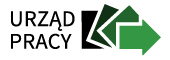 Powiatowy Urząd Pracy w OlkuszuPowiatowy Urząd Pracy w OlkuszuPowiatowy Urząd Pracy w OlkuszuPowiatowy Urząd Pracy w OlkuszuPowiatowy Urząd Pracy w OlkuszuPowiatowy Urząd Pracy w OlkuszuPowiatowy Urząd Pracy w OlkuszuPowiatowy Urząd Pracy w OlkuszuPowiatowy Urząd Pracy w OlkuszuPowiatowy Urząd Pracy w OlkuszuPowiatowy Urząd Pracy w OlkuszuPowiatowy Urząd Pracy w OlkuszuPowiatowy Urząd Pracy w OlkuszuPowiatowy Urząd Pracy w OlkuszuPowiatowy Urząd Pracy w OlkuszuPowiatowy Urząd Pracy w OlkuszuData wpływu do UrzęduData wpływu do UrzęduData wpływu do UrzęduData wpływu do UrzęduData wpływu do UrzęduData wpływu do UrzęduData wpływu do UrzęduData wpływu do UrzęduData wpływu do UrzęduData wpływu do UrzęduWNIOSEK
W SPRAWIE ORGANIZOWANIA PRAC SPOŁECZNIE UŻYTECZNYCHWNIOSEK
W SPRAWIE ORGANIZOWANIA PRAC SPOŁECZNIE UŻYTECZNYCHWNIOSEK
W SPRAWIE ORGANIZOWANIA PRAC SPOŁECZNIE UŻYTECZNYCHWNIOSEK
W SPRAWIE ORGANIZOWANIA PRAC SPOŁECZNIE UŻYTECZNYCHWNIOSEK
W SPRAWIE ORGANIZOWANIA PRAC SPOŁECZNIE UŻYTECZNYCHWNIOSEK
W SPRAWIE ORGANIZOWANIA PRAC SPOŁECZNIE UŻYTECZNYCHWNIOSEK
W SPRAWIE ORGANIZOWANIA PRAC SPOŁECZNIE UŻYTECZNYCHWNIOSEK
W SPRAWIE ORGANIZOWANIA PRAC SPOŁECZNIE UŻYTECZNYCHWNIOSEK
W SPRAWIE ORGANIZOWANIA PRAC SPOŁECZNIE UŻYTECZNYCHWNIOSEK
W SPRAWIE ORGANIZOWANIA PRAC SPOŁECZNIE UŻYTECZNYCHWNIOSEK
W SPRAWIE ORGANIZOWANIA PRAC SPOŁECZNIE UŻYTECZNYCHWNIOSEK
W SPRAWIE ORGANIZOWANIA PRAC SPOŁECZNIE UŻYTECZNYCHWNIOSEK
W SPRAWIE ORGANIZOWANIA PRAC SPOŁECZNIE UŻYTECZNYCHWNIOSEK
W SPRAWIE ORGANIZOWANIA PRAC SPOŁECZNIE UŻYTECZNYCHWNIOSEK
W SPRAWIE ORGANIZOWANIA PRAC SPOŁECZNIE UŻYTECZNYCHWNIOSEK
W SPRAWIE ORGANIZOWANIA PRAC SPOŁECZNIE UŻYTECZNYCHWNIOSEK
W SPRAWIE ORGANIZOWANIA PRAC SPOŁECZNIE UŻYTECZNYCHWNIOSEK
W SPRAWIE ORGANIZOWANIA PRAC SPOŁECZNIE UŻYTECZNYCHWNIOSEK
W SPRAWIE ORGANIZOWANIA PRAC SPOŁECZNIE UŻYTECZNYCHWNIOSEK
W SPRAWIE ORGANIZOWANIA PRAC SPOŁECZNIE UŻYTECZNYCHWNIOSEK
W SPRAWIE ORGANIZOWANIA PRAC SPOŁECZNIE UŻYTECZNYCHWNIOSEK
W SPRAWIE ORGANIZOWANIA PRAC SPOŁECZNIE UŻYTECZNYCHWNIOSEK
W SPRAWIE ORGANIZOWANIA PRAC SPOŁECZNIE UŻYTECZNYCHWNIOSEK
W SPRAWIE ORGANIZOWANIA PRAC SPOŁECZNIE UŻYTECZNYCHWNIOSEK
W SPRAWIE ORGANIZOWANIA PRAC SPOŁECZNIE UŻYTECZNYCHWNIOSEK
W SPRAWIE ORGANIZOWANIA PRAC SPOŁECZNIE UŻYTECZNYCHWNIOSEK
W SPRAWIE ORGANIZOWANIA PRAC SPOŁECZNIE UŻYTECZNYCHWNIOSEK
W SPRAWIE ORGANIZOWANIA PRAC SPOŁECZNIE UŻYTECZNYCHWNIOSEK
W SPRAWIE ORGANIZOWANIA PRAC SPOŁECZNIE UŻYTECZNYCHWNIOSEK
W SPRAWIE ORGANIZOWANIA PRAC SPOŁECZNIE UŻYTECZNYCHWNIOSEK
W SPRAWIE ORGANIZOWANIA PRAC SPOŁECZNIE UŻYTECZNYCHWNIOSEK
W SPRAWIE ORGANIZOWANIA PRAC SPOŁECZNIE UŻYTECZNYCHWNIOSEK
W SPRAWIE ORGANIZOWANIA PRAC SPOŁECZNIE UŻYTECZNYCHWNIOSEK
W SPRAWIE ORGANIZOWANIA PRAC SPOŁECZNIE UŻYTECZNYCHWNIOSEK
W SPRAWIE ORGANIZOWANIA PRAC SPOŁECZNIE UŻYTECZNYCHWNIOSEK
W SPRAWIE ORGANIZOWANIA PRAC SPOŁECZNIE UŻYTECZNYCHWNIOSEK
W SPRAWIE ORGANIZOWANIA PRAC SPOŁECZNIE UŻYTECZNYCHI. PODSTAWOWE INFORMACJE O ORGANIZATORZE:I. PODSTAWOWE INFORMACJE O ORGANIZATORZE:I. PODSTAWOWE INFORMACJE O ORGANIZATORZE:I. PODSTAWOWE INFORMACJE O ORGANIZATORZE:I. PODSTAWOWE INFORMACJE O ORGANIZATORZE:I. PODSTAWOWE INFORMACJE O ORGANIZATORZE:I. PODSTAWOWE INFORMACJE O ORGANIZATORZE:I. PODSTAWOWE INFORMACJE O ORGANIZATORZE:I. PODSTAWOWE INFORMACJE O ORGANIZATORZE:I. PODSTAWOWE INFORMACJE O ORGANIZATORZE:I. PODSTAWOWE INFORMACJE O ORGANIZATORZE:I. PODSTAWOWE INFORMACJE O ORGANIZATORZE:I. PODSTAWOWE INFORMACJE O ORGANIZATORZE:I. PODSTAWOWE INFORMACJE O ORGANIZATORZE:I. PODSTAWOWE INFORMACJE O ORGANIZATORZE:I. PODSTAWOWE INFORMACJE O ORGANIZATORZE:I. PODSTAWOWE INFORMACJE O ORGANIZATORZE:I. PODSTAWOWE INFORMACJE O ORGANIZATORZE:I. PODSTAWOWE INFORMACJE O ORGANIZATORZE:I. PODSTAWOWE INFORMACJE O ORGANIZATORZE:I. PODSTAWOWE INFORMACJE O ORGANIZATORZE:I. PODSTAWOWE INFORMACJE O ORGANIZATORZE:I. PODSTAWOWE INFORMACJE O ORGANIZATORZE:I. PODSTAWOWE INFORMACJE O ORGANIZATORZE:I. PODSTAWOWE INFORMACJE O ORGANIZATORZE:I. PODSTAWOWE INFORMACJE O ORGANIZATORZE:I. PODSTAWOWE INFORMACJE O ORGANIZATORZE:I. PODSTAWOWE INFORMACJE O ORGANIZATORZE:I. PODSTAWOWE INFORMACJE O ORGANIZATORZE:I. PODSTAWOWE INFORMACJE O ORGANIZATORZE:I. PODSTAWOWE INFORMACJE O ORGANIZATORZE:I. PODSTAWOWE INFORMACJE O ORGANIZATORZE:I. PODSTAWOWE INFORMACJE O ORGANIZATORZE:I. PODSTAWOWE INFORMACJE O ORGANIZATORZE:I. PODSTAWOWE INFORMACJE O ORGANIZATORZE:I. PODSTAWOWE INFORMACJE O ORGANIZATORZE:I. PODSTAWOWE INFORMACJE O ORGANIZATORZE:Pełna nazwa organizatora prac społecznie użytecznych:Pełna nazwa organizatora prac społecznie użytecznych:Pełna nazwa organizatora prac społecznie użytecznych:Pełna nazwa organizatora prac społecznie użytecznych:Pełna nazwa organizatora prac społecznie użytecznych:Pełna nazwa organizatora prac społecznie użytecznych:Pełna nazwa organizatora prac społecznie użytecznych:Pełna nazwa organizatora prac społecznie użytecznych:Pełna nazwa organizatora prac społecznie użytecznych:Pełna nazwa organizatora prac społecznie użytecznych:Pełna nazwa organizatora prac społecznie użytecznych:Pełna nazwa organizatora prac społecznie użytecznych:Adres siedziby:Adres siedziby:Adres siedziby:Adres siedziby:Adres siedziby:Adres siedziby:Adres siedziby:Adres siedziby:Adres siedziby:Adres siedziby:Adres siedziby:Adres siedziby:Telefon:Telefon:Telefon:Telefon:Telefon:Telefon:Telefon:Telefon:Telefon:Telefon:Telefon:Telefon:e-mail:e-mail:e-mail:e-mail:e-mail:e-mail:e-mail:e-mail:e-mail:e-mail:e-mail:e-mail:NIP:NIP:NIP:NIP:NIP:NIP:NIP:NIP:NIP:NIP:NIP:NIP:REGON:REGON:REGON:REGON:REGON:REGON:REGON:REGON:REGON:REGON:REGON:REGON:Osoba upoważniona do kontaktu z PUP:Osoba upoważniona do kontaktu z PUP:Osoba upoważniona do kontaktu z PUP:Osoba upoważniona do kontaktu z PUP:Osoba upoważniona do kontaktu z PUP:Osoba upoważniona do kontaktu z PUP:Osoba upoważniona do kontaktu z PUP:Osoba upoważniona do kontaktu z PUP:Osoba upoważniona do kontaktu z PUP:Osoba upoważniona do kontaktu z PUP:Osoba upoważniona do kontaktu z PUP:Osoba upoważniona do kontaktu z PUP:Osoba upoważniona do kontaktu z PUP:Osoba upoważniona do kontaktu z PUP:Osoba upoważniona do kontaktu z PUP:Osoba upoważniona do kontaktu z PUP:Osoba upoważniona do kontaktu z PUP:Osoba upoważniona do kontaktu z PUP:Osoba upoważniona do kontaktu z PUP:Osoba upoważniona do kontaktu z PUP:Osoba upoważniona do kontaktu z PUP:Osoba upoważniona do kontaktu z PUP:Osoba upoważniona do kontaktu z PUP:Osoba upoważniona do kontaktu z PUP:Osoba upoważniona do kontaktu z PUP:Osoba upoważniona do kontaktu z PUP:Osoba upoważniona do kontaktu z PUP:Osoba upoważniona do kontaktu z PUP:Osoba upoważniona do kontaktu z PUP:Osoba upoważniona do kontaktu z PUP:Osoba upoważniona do kontaktu z PUP:Osoba upoważniona do kontaktu z PUP:Osoba upoważniona do kontaktu z PUP:Osoba upoważniona do kontaktu z PUP:Osoba upoważniona do kontaktu z PUP:Osoba upoważniona do kontaktu z PUP:Osoba upoważniona do kontaktu z PUP:Imię i Nazwisko:Imię i Nazwisko:Imię i Nazwisko:Imię i Nazwisko:Imię i Nazwisko:Imię i Nazwisko:Imię i Nazwisko:Imię i Nazwisko:Imię i Nazwisko:Imię i Nazwisko:Imię i Nazwisko:Imię i Nazwisko:Telefon:Telefon:Telefon:Telefon:Telefon:Telefon:Telefon:Telefon:Telefon:Telefon:Telefon:Telefon:II. INFORMACJA O PLANOWANYM PRZYJĘCIU „OSÓB  UPRAWNIONYCH ” W RAMACH PRAC SPOŁECZNIE UŻYTECZNYCH:II. INFORMACJA O PLANOWANYM PRZYJĘCIU „OSÓB  UPRAWNIONYCH ” W RAMACH PRAC SPOŁECZNIE UŻYTECZNYCH:II. INFORMACJA O PLANOWANYM PRZYJĘCIU „OSÓB  UPRAWNIONYCH ” W RAMACH PRAC SPOŁECZNIE UŻYTECZNYCH:II. INFORMACJA O PLANOWANYM PRZYJĘCIU „OSÓB  UPRAWNIONYCH ” W RAMACH PRAC SPOŁECZNIE UŻYTECZNYCH:II. INFORMACJA O PLANOWANYM PRZYJĘCIU „OSÓB  UPRAWNIONYCH ” W RAMACH PRAC SPOŁECZNIE UŻYTECZNYCH:II. INFORMACJA O PLANOWANYM PRZYJĘCIU „OSÓB  UPRAWNIONYCH ” W RAMACH PRAC SPOŁECZNIE UŻYTECZNYCH:II. INFORMACJA O PLANOWANYM PRZYJĘCIU „OSÓB  UPRAWNIONYCH ” W RAMACH PRAC SPOŁECZNIE UŻYTECZNYCH:II. INFORMACJA O PLANOWANYM PRZYJĘCIU „OSÓB  UPRAWNIONYCH ” W RAMACH PRAC SPOŁECZNIE UŻYTECZNYCH:II. INFORMACJA O PLANOWANYM PRZYJĘCIU „OSÓB  UPRAWNIONYCH ” W RAMACH PRAC SPOŁECZNIE UŻYTECZNYCH:II. INFORMACJA O PLANOWANYM PRZYJĘCIU „OSÓB  UPRAWNIONYCH ” W RAMACH PRAC SPOŁECZNIE UŻYTECZNYCH:II. INFORMACJA O PLANOWANYM PRZYJĘCIU „OSÓB  UPRAWNIONYCH ” W RAMACH PRAC SPOŁECZNIE UŻYTECZNYCH:II. INFORMACJA O PLANOWANYM PRZYJĘCIU „OSÓB  UPRAWNIONYCH ” W RAMACH PRAC SPOŁECZNIE UŻYTECZNYCH:II. INFORMACJA O PLANOWANYM PRZYJĘCIU „OSÓB  UPRAWNIONYCH ” W RAMACH PRAC SPOŁECZNIE UŻYTECZNYCH:II. INFORMACJA O PLANOWANYM PRZYJĘCIU „OSÓB  UPRAWNIONYCH ” W RAMACH PRAC SPOŁECZNIE UŻYTECZNYCH:II. INFORMACJA O PLANOWANYM PRZYJĘCIU „OSÓB  UPRAWNIONYCH ” W RAMACH PRAC SPOŁECZNIE UŻYTECZNYCH:II. INFORMACJA O PLANOWANYM PRZYJĘCIU „OSÓB  UPRAWNIONYCH ” W RAMACH PRAC SPOŁECZNIE UŻYTECZNYCH:II. INFORMACJA O PLANOWANYM PRZYJĘCIU „OSÓB  UPRAWNIONYCH ” W RAMACH PRAC SPOŁECZNIE UŻYTECZNYCH:II. INFORMACJA O PLANOWANYM PRZYJĘCIU „OSÓB  UPRAWNIONYCH ” W RAMACH PRAC SPOŁECZNIE UŻYTECZNYCH:II. INFORMACJA O PLANOWANYM PRZYJĘCIU „OSÓB  UPRAWNIONYCH ” W RAMACH PRAC SPOŁECZNIE UŻYTECZNYCH:II. INFORMACJA O PLANOWANYM PRZYJĘCIU „OSÓB  UPRAWNIONYCH ” W RAMACH PRAC SPOŁECZNIE UŻYTECZNYCH:II. INFORMACJA O PLANOWANYM PRZYJĘCIU „OSÓB  UPRAWNIONYCH ” W RAMACH PRAC SPOŁECZNIE UŻYTECZNYCH:II. INFORMACJA O PLANOWANYM PRZYJĘCIU „OSÓB  UPRAWNIONYCH ” W RAMACH PRAC SPOŁECZNIE UŻYTECZNYCH:II. INFORMACJA O PLANOWANYM PRZYJĘCIU „OSÓB  UPRAWNIONYCH ” W RAMACH PRAC SPOŁECZNIE UŻYTECZNYCH:II. INFORMACJA O PLANOWANYM PRZYJĘCIU „OSÓB  UPRAWNIONYCH ” W RAMACH PRAC SPOŁECZNIE UŻYTECZNYCH:II. INFORMACJA O PLANOWANYM PRZYJĘCIU „OSÓB  UPRAWNIONYCH ” W RAMACH PRAC SPOŁECZNIE UŻYTECZNYCH:II. INFORMACJA O PLANOWANYM PRZYJĘCIU „OSÓB  UPRAWNIONYCH ” W RAMACH PRAC SPOŁECZNIE UŻYTECZNYCH:II. INFORMACJA O PLANOWANYM PRZYJĘCIU „OSÓB  UPRAWNIONYCH ” W RAMACH PRAC SPOŁECZNIE UŻYTECZNYCH:II. INFORMACJA O PLANOWANYM PRZYJĘCIU „OSÓB  UPRAWNIONYCH ” W RAMACH PRAC SPOŁECZNIE UŻYTECZNYCH:II. INFORMACJA O PLANOWANYM PRZYJĘCIU „OSÓB  UPRAWNIONYCH ” W RAMACH PRAC SPOŁECZNIE UŻYTECZNYCH:II. INFORMACJA O PLANOWANYM PRZYJĘCIU „OSÓB  UPRAWNIONYCH ” W RAMACH PRAC SPOŁECZNIE UŻYTECZNYCH:II. INFORMACJA O PLANOWANYM PRZYJĘCIU „OSÓB  UPRAWNIONYCH ” W RAMACH PRAC SPOŁECZNIE UŻYTECZNYCH:II. INFORMACJA O PLANOWANYM PRZYJĘCIU „OSÓB  UPRAWNIONYCH ” W RAMACH PRAC SPOŁECZNIE UŻYTECZNYCH:II. INFORMACJA O PLANOWANYM PRZYJĘCIU „OSÓB  UPRAWNIONYCH ” W RAMACH PRAC SPOŁECZNIE UŻYTECZNYCH:II. INFORMACJA O PLANOWANYM PRZYJĘCIU „OSÓB  UPRAWNIONYCH ” W RAMACH PRAC SPOŁECZNIE UŻYTECZNYCH:II. INFORMACJA O PLANOWANYM PRZYJĘCIU „OSÓB  UPRAWNIONYCH ” W RAMACH PRAC SPOŁECZNIE UŻYTECZNYCH:II. INFORMACJA O PLANOWANYM PRZYJĘCIU „OSÓB  UPRAWNIONYCH ” W RAMACH PRAC SPOŁECZNIE UŻYTECZNYCH:II. INFORMACJA O PLANOWANYM PRZYJĘCIU „OSÓB  UPRAWNIONYCH ” W RAMACH PRAC SPOŁECZNIE UŻYTECZNYCH:Wnioskowany okres wykonywania prac:Wnioskowany okres wykonywania prac:Wnioskowany okres wykonywania prac:Wnioskowany okres wykonywania prac:Wnioskowany okres wykonywania prac:Wnioskowany okres wykonywania prac:Wnioskowany okres wykonywania prac:Wnioskowany okres wykonywania prac:Wnioskowany okres wykonywania prac:Wnioskowany okres wykonywania prac:Wnioskowany okres wykonywania prac:Wnioskowany okres wykonywania prac:Wnioskowany okres wykonywania prac:Wnioskowany okres wykonywania prac:Wnioskowany okres wykonywania prac:Wnioskowany okres wykonywania prac:Wnioskowany okres wykonywania prac:Wnioskowany okres wykonywania prac:Wnioskowany okres wykonywania prac:Wnioskowany okres wykonywania prac:Wnioskowany okres wykonywania prac:Wnioskowany okres wykonywania prac:Wnioskowany okres wykonywania prac:Wnioskowany okres wykonywania prac:Wnioskowany okres wykonywania prac:Wnioskowany okres wykonywania prac:Wnioskowany okres wykonywania prac:Wnioskowany okres wykonywania prac:Wnioskowany okres wykonywania prac:Wnioskowany okres wykonywania prac:Wnioskowany okres wykonywania prac:Wnioskowany okres wykonywania prac:Wnioskowany okres wykonywania prac:Wnioskowany okres wykonywania prac:Wnioskowany okres wykonywania prac:Wnioskowany okres wykonywania prac:Wnioskowany okres wykonywania prac:Od dnia:Od dnia:Od dnia:Od dnia:Od dnia:Od dnia:Od dnia:Od dnia:Od dnia:Od dnia:Od dnia:Od dnia:Od dnia:Od dnia:Od dnia:Od dnia:Od dnia:Od dnia:Od dnia:Do dnia:Do dnia:Do dnia:Do dnia:Do dnia:Do dnia:Do dnia:Do dnia:Do dnia:Do dnia:Do dnia:Do dnia:Do dnia:Do dnia:Do dnia:Do dnia:Do dnia:Do dnia:Wnioskowany okres wykonywania prac ilość tygodni:Wnioskowany okres wykonywania prac ilość tygodni:Wnioskowany okres wykonywania prac ilość tygodni:Wnioskowany okres wykonywania prac ilość tygodni:Wnioskowany okres wykonywania prac ilość tygodni:Wnioskowany okres wykonywania prac ilość tygodni:Wnioskowany okres wykonywania prac ilość tygodni:Wnioskowany okres wykonywania prac ilość tygodni:Wnioskowany okres wykonywania prac ilość tygodni:Wnioskowany okres wykonywania prac ilość tygodni:Wnioskowany okres wykonywania prac ilość tygodni:Wnioskowany okres wykonywania prac ilość tygodni:Wnioskowany okres wykonywania prac ilość tygodni:Wnioskowany okres wykonywania prac ilość tygodni:Wnioskowany okres wykonywania prac ilość tygodni:Wnioskowany okres wykonywania prac ilość tygodni:Wnioskowany okres wykonywania prac ilość tygodni:Wnioskowany okres wykonywania prac ilość tygodni:Wnioskowany okres wykonywania prac ilość tygodni:Nazwa stanowiska:Nazwa stanowiska:Nazwa stanowiska:Nazwa stanowiska:Nazwa stanowiska:Nazwa stanowiska:Nazwa stanowiska:Nazwa stanowiska:Nazwa stanowiska:Nazwa stanowiska:Nazwa stanowiska:Nazwa stanowiska:Nazwa stanowiska:Nazwa stanowiska:Nazwa stanowiska:Nazwa stanowiska:Nazwa stanowiska:Nazwa stanowiska:Nazwa stanowiska:Ogółem liczba skierowanych osób uprawnionych:Ogółem liczba skierowanych osób uprawnionych:Ogółem liczba skierowanych osób uprawnionych:Ogółem liczba skierowanych osób uprawnionych:Ogółem liczba skierowanych osób uprawnionych:Ogółem liczba skierowanych osób uprawnionych:Ogółem liczba skierowanych osób uprawnionych:Ogółem liczba skierowanych osób uprawnionych:Ogółem liczba skierowanych osób uprawnionych:Ogółem liczba skierowanych osób uprawnionych:Ogółem liczba skierowanych osób uprawnionych:Ogółem liczba skierowanych osób uprawnionych:Ogółem liczba skierowanych osób uprawnionych:Ogółem liczba skierowanych osób uprawnionych:Ogółem liczba skierowanych osób uprawnionych:Ogółem liczba skierowanych osób uprawnionych:Ogółem liczba skierowanych osób uprawnionych:Ogółem liczba skierowanych osób uprawnionych:Ogółem liczba skierowanych osób uprawnionych:Liczba bezrobotnych bez prawa do zasiłku korzystających ze świadczeń pomocy społecznej:Liczba bezrobotnych bez prawa do zasiłku korzystających ze świadczeń pomocy społecznej:Liczba bezrobotnych bez prawa do zasiłku korzystających ze świadczeń pomocy społecznej:Liczba bezrobotnych bez prawa do zasiłku korzystających ze świadczeń pomocy społecznej:Liczba bezrobotnych bez prawa do zasiłku korzystających ze świadczeń pomocy społecznej:Liczba bezrobotnych bez prawa do zasiłku korzystających ze świadczeń pomocy społecznej:Liczba bezrobotnych bez prawa do zasiłku korzystających ze świadczeń pomocy społecznej:Liczba bezrobotnych bez prawa do zasiłku korzystających ze świadczeń pomocy społecznej:Liczba bezrobotnych bez prawa do zasiłku korzystających ze świadczeń pomocy społecznej:Liczba bezrobotnych bez prawa do zasiłku korzystających ze świadczeń pomocy społecznej:Liczba bezrobotnych bez prawa do zasiłku korzystających ze świadczeń pomocy społecznej:Liczba bezrobotnych bez prawa do zasiłku korzystających ze świadczeń pomocy społecznej:Liczba bezrobotnych bez prawa do zasiłku korzystających ze świadczeń pomocy społecznej:Liczba bezrobotnych bez prawa do zasiłku korzystających ze świadczeń pomocy społecznej:Liczba bezrobotnych bez prawa do zasiłku korzystających ze świadczeń pomocy społecznej:Liczba bezrobotnych bez prawa do zasiłku korzystających ze świadczeń pomocy społecznej:Liczba bezrobotnych bez prawa do zasiłku korzystających ze świadczeń pomocy społecznej:Liczba bezrobotnych bez prawa do zasiłku korzystających ze świadczeń pomocy społecznej:Liczba bezrobotnych bez prawa do zasiłku korzystających ze świadczeń pomocy społecznej:Liczba osób uczestniczących:w kontrakcie socjalnym,Liczba osób uczestniczących:w kontrakcie socjalnym,Liczba osób uczestniczących:w kontrakcie socjalnym,Liczba osób uczestniczących:w kontrakcie socjalnym,Liczba osób uczestniczących:w kontrakcie socjalnym,Liczba osób uczestniczących:w kontrakcie socjalnym,Liczba osób uczestniczących:w kontrakcie socjalnym,Liczba osób uczestniczących:w kontrakcie socjalnym,Liczba osób uczestniczących:w kontrakcie socjalnym,Liczba osób uczestniczących:w kontrakcie socjalnym,Liczba osób uczestniczących:w kontrakcie socjalnym,Liczba osób uczestniczących:w kontrakcie socjalnym,Liczba osób uczestniczących:w kontrakcie socjalnym,Liczba osób uczestniczących:w kontrakcie socjalnym,Liczba osób uczestniczących:w kontrakcie socjalnym,Liczba osób uczestniczących:w kontrakcie socjalnym,Liczba osób uczestniczących:w kontrakcie socjalnym,Liczba osób uczestniczących:w kontrakcie socjalnym,Liczba osób uczestniczących:w kontrakcie socjalnym,indywidualnym programie usamodzielnienia,indywidualnym programie usamodzielnienia,indywidualnym programie usamodzielnienia,indywidualnym programie usamodzielnienia,indywidualnym programie usamodzielnienia,indywidualnym programie usamodzielnienia,indywidualnym programie usamodzielnienia,indywidualnym programie usamodzielnienia,indywidualnym programie usamodzielnienia,indywidualnym programie usamodzielnienia,indywidualnym programie usamodzielnienia,indywidualnym programie usamodzielnienia,indywidualnym programie usamodzielnienia,indywidualnym programie usamodzielnienia,indywidualnym programie usamodzielnienia,indywidualnym programie usamodzielnienia,indywidualnym programie usamodzielnienia,indywidualnym programie usamodzielnienia,indywidualnym programie usamodzielnienia,lokalnym programie pomocy społecznej lub indywidualnym programie zatrudnienia socjalnegolokalnym programie pomocy społecznej lub indywidualnym programie zatrudnienia socjalnegolokalnym programie pomocy społecznej lub indywidualnym programie zatrudnienia socjalnegolokalnym programie pomocy społecznej lub indywidualnym programie zatrudnienia socjalnegolokalnym programie pomocy społecznej lub indywidualnym programie zatrudnienia socjalnegolokalnym programie pomocy społecznej lub indywidualnym programie zatrudnienia socjalnegolokalnym programie pomocy społecznej lub indywidualnym programie zatrudnienia socjalnegolokalnym programie pomocy społecznej lub indywidualnym programie zatrudnienia socjalnegolokalnym programie pomocy społecznej lub indywidualnym programie zatrudnienia socjalnegolokalnym programie pomocy społecznej lub indywidualnym programie zatrudnienia socjalnegolokalnym programie pomocy społecznej lub indywidualnym programie zatrudnienia socjalnegolokalnym programie pomocy społecznej lub indywidualnym programie zatrudnienia socjalnegolokalnym programie pomocy społecznej lub indywidualnym programie zatrudnienia socjalnegolokalnym programie pomocy społecznej lub indywidualnym programie zatrudnienia socjalnegolokalnym programie pomocy społecznej lub indywidualnym programie zatrudnienia socjalnegolokalnym programie pomocy społecznej lub indywidualnym programie zatrudnienia socjalnegolokalnym programie pomocy społecznej lub indywidualnym programie zatrudnienia socjalnegolokalnym programie pomocy społecznej lub indywidualnym programie zatrudnienia socjalnegolokalnym programie pomocy społecznej lub indywidualnym programie zatrudnienia socjalnegoOgółem liczba godzin wykonywania prac społecznie użytecznych:Ogółem liczba godzin wykonywania prac społecznie użytecznych:Ogółem liczba godzin wykonywania prac społecznie użytecznych:Ogółem liczba godzin wykonywania prac społecznie użytecznych:Ogółem liczba godzin wykonywania prac społecznie użytecznych:Ogółem liczba godzin wykonywania prac społecznie użytecznych:Ogółem liczba godzin wykonywania prac społecznie użytecznych:Ogółem liczba godzin wykonywania prac społecznie użytecznych:Ogółem liczba godzin wykonywania prac społecznie użytecznych:Ogółem liczba godzin wykonywania prac społecznie użytecznych:Ogółem liczba godzin wykonywania prac społecznie użytecznych:Ogółem liczba godzin wykonywania prac społecznie użytecznych:Ogółem liczba godzin wykonywania prac społecznie użytecznych:Ogółem liczba godzin wykonywania prac społecznie użytecznych:Ogółem liczba godzin wykonywania prac społecznie użytecznych:Ogółem liczba godzin wykonywania prac społecznie użytecznych:Ogółem liczba godzin wykonywania prac społecznie użytecznych:Ogółem liczba godzin wykonywania prac społecznie użytecznych:Ogółem liczba godzin wykonywania prac społecznie użytecznych:Liczba godzin w miesiącu do przepracowania przez 1 osobę uprawnioną:Liczba godzin w miesiącu do przepracowania przez 1 osobę uprawnioną:Liczba godzin w miesiącu do przepracowania przez 1 osobę uprawnioną:Liczba godzin w miesiącu do przepracowania przez 1 osobę uprawnioną:Liczba godzin w miesiącu do przepracowania przez 1 osobę uprawnioną:Liczba godzin w miesiącu do przepracowania przez 1 osobę uprawnioną:Liczba godzin w miesiącu do przepracowania przez 1 osobę uprawnioną:Liczba godzin w miesiącu do przepracowania przez 1 osobę uprawnioną:Liczba godzin w miesiącu do przepracowania przez 1 osobę uprawnioną:Liczba godzin w miesiącu do przepracowania przez 1 osobę uprawnioną:Liczba godzin w miesiącu do przepracowania przez 1 osobę uprawnioną:Liczba godzin w miesiącu do przepracowania przez 1 osobę uprawnioną:Liczba godzin w miesiącu do przepracowania przez 1 osobę uprawnioną:Liczba godzin w miesiącu do przepracowania przez 1 osobę uprawnioną:Liczba godzin w miesiącu do przepracowania przez 1 osobę uprawnioną:Liczba godzin w miesiącu do przepracowania przez 1 osobę uprawnioną:Liczba godzin w miesiącu do przepracowania przez 1 osobę uprawnioną:Liczba godzin w miesiącu do przepracowania przez 1 osobę uprawnioną:Liczba godzin w miesiącu do przepracowania przez 1 osobę uprawnioną:Rodzaj prac:Rodzaj prac:Rodzaj prac:Rodzaj prac:Rodzaj prac:Rodzaj prac:Rodzaj prac:Rodzaj prac:Rodzaj prac:Rodzaj prac:Rodzaj prac:Rodzaj prac:Rodzaj prac:Rodzaj prac:Rodzaj prac:Rodzaj prac:Rodzaj prac:Rodzaj prac:Rodzaj prac:Rodzaj prac:Rodzaj prac:Rodzaj prac:Rodzaj prac:Rodzaj prac:Rodzaj prac:Rodzaj prac:Rodzaj prac:Rodzaj prac:Rodzaj prac:Rodzaj prac:Rodzaj prac:Rodzaj prac:Rodzaj prac:Rodzaj prac:Rodzaj prac:Rodzaj prac:Rodzaj prac:Podmiotem, w którym organizowane będą prace społecznie użyteczne w tym na rzecz opiekunów osób niepełnosprawnych jest: (nazwa podmiotu, siedziba i adres korespondencyjny, osoba odpowiedzialna, kontakt)Podmiotem, w którym organizowane będą prace społecznie użyteczne w tym na rzecz opiekunów osób niepełnosprawnych jest: (nazwa podmiotu, siedziba i adres korespondencyjny, osoba odpowiedzialna, kontakt)Podmiotem, w którym organizowane będą prace społecznie użyteczne w tym na rzecz opiekunów osób niepełnosprawnych jest: (nazwa podmiotu, siedziba i adres korespondencyjny, osoba odpowiedzialna, kontakt)Podmiotem, w którym organizowane będą prace społecznie użyteczne w tym na rzecz opiekunów osób niepełnosprawnych jest: (nazwa podmiotu, siedziba i adres korespondencyjny, osoba odpowiedzialna, kontakt)Podmiotem, w którym organizowane będą prace społecznie użyteczne w tym na rzecz opiekunów osób niepełnosprawnych jest: (nazwa podmiotu, siedziba i adres korespondencyjny, osoba odpowiedzialna, kontakt)Podmiotem, w którym organizowane będą prace społecznie użyteczne w tym na rzecz opiekunów osób niepełnosprawnych jest: (nazwa podmiotu, siedziba i adres korespondencyjny, osoba odpowiedzialna, kontakt)Podmiotem, w którym organizowane będą prace społecznie użyteczne w tym na rzecz opiekunów osób niepełnosprawnych jest: (nazwa podmiotu, siedziba i adres korespondencyjny, osoba odpowiedzialna, kontakt)Podmiotem, w którym organizowane będą prace społecznie użyteczne w tym na rzecz opiekunów osób niepełnosprawnych jest: (nazwa podmiotu, siedziba i adres korespondencyjny, osoba odpowiedzialna, kontakt)Podmiotem, w którym organizowane będą prace społecznie użyteczne w tym na rzecz opiekunów osób niepełnosprawnych jest: (nazwa podmiotu, siedziba i adres korespondencyjny, osoba odpowiedzialna, kontakt)Podmiotem, w którym organizowane będą prace społecznie użyteczne w tym na rzecz opiekunów osób niepełnosprawnych jest: (nazwa podmiotu, siedziba i adres korespondencyjny, osoba odpowiedzialna, kontakt)Podmiotem, w którym organizowane będą prace społecznie użyteczne w tym na rzecz opiekunów osób niepełnosprawnych jest: (nazwa podmiotu, siedziba i adres korespondencyjny, osoba odpowiedzialna, kontakt)Podmiotem, w którym organizowane będą prace społecznie użyteczne w tym na rzecz opiekunów osób niepełnosprawnych jest: (nazwa podmiotu, siedziba i adres korespondencyjny, osoba odpowiedzialna, kontakt)Podmiotem, w którym organizowane będą prace społecznie użyteczne w tym na rzecz opiekunów osób niepełnosprawnych jest: (nazwa podmiotu, siedziba i adres korespondencyjny, osoba odpowiedzialna, kontakt)Podmiotem, w którym organizowane będą prace społecznie użyteczne w tym na rzecz opiekunów osób niepełnosprawnych jest: (nazwa podmiotu, siedziba i adres korespondencyjny, osoba odpowiedzialna, kontakt)Podmiotem, w którym organizowane będą prace społecznie użyteczne w tym na rzecz opiekunów osób niepełnosprawnych jest: (nazwa podmiotu, siedziba i adres korespondencyjny, osoba odpowiedzialna, kontakt)Podmiotem, w którym organizowane będą prace społecznie użyteczne w tym na rzecz opiekunów osób niepełnosprawnych jest: (nazwa podmiotu, siedziba i adres korespondencyjny, osoba odpowiedzialna, kontakt)Podmiotem, w którym organizowane będą prace społecznie użyteczne w tym na rzecz opiekunów osób niepełnosprawnych jest: (nazwa podmiotu, siedziba i adres korespondencyjny, osoba odpowiedzialna, kontakt)Podmiotem, w którym organizowane będą prace społecznie użyteczne w tym na rzecz opiekunów osób niepełnosprawnych jest: (nazwa podmiotu, siedziba i adres korespondencyjny, osoba odpowiedzialna, kontakt)Podmiotem, w którym organizowane będą prace społecznie użyteczne w tym na rzecz opiekunów osób niepełnosprawnych jest: (nazwa podmiotu, siedziba i adres korespondencyjny, osoba odpowiedzialna, kontakt)Podmiotem, w którym organizowane będą prace społecznie użyteczne w tym na rzecz opiekunów osób niepełnosprawnych jest: (nazwa podmiotu, siedziba i adres korespondencyjny, osoba odpowiedzialna, kontakt)Podmiotem, w którym organizowane będą prace społecznie użyteczne w tym na rzecz opiekunów osób niepełnosprawnych jest: (nazwa podmiotu, siedziba i adres korespondencyjny, osoba odpowiedzialna, kontakt)Podmiotem, w którym organizowane będą prace społecznie użyteczne w tym na rzecz opiekunów osób niepełnosprawnych jest: (nazwa podmiotu, siedziba i adres korespondencyjny, osoba odpowiedzialna, kontakt)Podmiotem, w którym organizowane będą prace społecznie użyteczne w tym na rzecz opiekunów osób niepełnosprawnych jest: (nazwa podmiotu, siedziba i adres korespondencyjny, osoba odpowiedzialna, kontakt)Podmiotem, w którym organizowane będą prace społecznie użyteczne w tym na rzecz opiekunów osób niepełnosprawnych jest: (nazwa podmiotu, siedziba i adres korespondencyjny, osoba odpowiedzialna, kontakt)Podmiotem, w którym organizowane będą prace społecznie użyteczne w tym na rzecz opiekunów osób niepełnosprawnych jest: (nazwa podmiotu, siedziba i adres korespondencyjny, osoba odpowiedzialna, kontakt)Podmiotem, w którym organizowane będą prace społecznie użyteczne w tym na rzecz opiekunów osób niepełnosprawnych jest: (nazwa podmiotu, siedziba i adres korespondencyjny, osoba odpowiedzialna, kontakt)Podmiotem, w którym organizowane będą prace społecznie użyteczne w tym na rzecz opiekunów osób niepełnosprawnych jest: (nazwa podmiotu, siedziba i adres korespondencyjny, osoba odpowiedzialna, kontakt)Podmiotem, w którym organizowane będą prace społecznie użyteczne w tym na rzecz opiekunów osób niepełnosprawnych jest: (nazwa podmiotu, siedziba i adres korespondencyjny, osoba odpowiedzialna, kontakt)Podmiotem, w którym organizowane będą prace społecznie użyteczne w tym na rzecz opiekunów osób niepełnosprawnych jest: (nazwa podmiotu, siedziba i adres korespondencyjny, osoba odpowiedzialna, kontakt)Podmiotem, w którym organizowane będą prace społecznie użyteczne w tym na rzecz opiekunów osób niepełnosprawnych jest: (nazwa podmiotu, siedziba i adres korespondencyjny, osoba odpowiedzialna, kontakt)Podmiotem, w którym organizowane będą prace społecznie użyteczne w tym na rzecz opiekunów osób niepełnosprawnych jest: (nazwa podmiotu, siedziba i adres korespondencyjny, osoba odpowiedzialna, kontakt)Podmiotem, w którym organizowane będą prace społecznie użyteczne w tym na rzecz opiekunów osób niepełnosprawnych jest: (nazwa podmiotu, siedziba i adres korespondencyjny, osoba odpowiedzialna, kontakt)Podmiotem, w którym organizowane będą prace społecznie użyteczne w tym na rzecz opiekunów osób niepełnosprawnych jest: (nazwa podmiotu, siedziba i adres korespondencyjny, osoba odpowiedzialna, kontakt)Podmiotem, w którym organizowane będą prace społecznie użyteczne w tym na rzecz opiekunów osób niepełnosprawnych jest: (nazwa podmiotu, siedziba i adres korespondencyjny, osoba odpowiedzialna, kontakt)Podmiotem, w którym organizowane będą prace społecznie użyteczne w tym na rzecz opiekunów osób niepełnosprawnych jest: (nazwa podmiotu, siedziba i adres korespondencyjny, osoba odpowiedzialna, kontakt)Podmiotem, w którym organizowane będą prace społecznie użyteczne w tym na rzecz opiekunów osób niepełnosprawnych jest: (nazwa podmiotu, siedziba i adres korespondencyjny, osoba odpowiedzialna, kontakt)Podmiotem, w którym organizowane będą prace społecznie użyteczne w tym na rzecz opiekunów osób niepełnosprawnych jest: (nazwa podmiotu, siedziba i adres korespondencyjny, osoba odpowiedzialna, kontakt)Miejsce wykonywania prac społecznie użytecznych, w tym na rzecz opiekunów osób niepełnosprawnych:
(wskazać)Miejsce wykonywania prac społecznie użytecznych, w tym na rzecz opiekunów osób niepełnosprawnych:
(wskazać)Miejsce wykonywania prac społecznie użytecznych, w tym na rzecz opiekunów osób niepełnosprawnych:
(wskazać)Miejsce wykonywania prac społecznie użytecznych, w tym na rzecz opiekunów osób niepełnosprawnych:
(wskazać)Miejsce wykonywania prac społecznie użytecznych, w tym na rzecz opiekunów osób niepełnosprawnych:
(wskazać)Miejsce wykonywania prac społecznie użytecznych, w tym na rzecz opiekunów osób niepełnosprawnych:
(wskazać)Miejsce wykonywania prac społecznie użytecznych, w tym na rzecz opiekunów osób niepełnosprawnych:
(wskazać)Miejsce wykonywania prac społecznie użytecznych, w tym na rzecz opiekunów osób niepełnosprawnych:
(wskazać)Miejsce wykonywania prac społecznie użytecznych, w tym na rzecz opiekunów osób niepełnosprawnych:
(wskazać)Miejsce wykonywania prac społecznie użytecznych, w tym na rzecz opiekunów osób niepełnosprawnych:
(wskazać)Miejsce wykonywania prac społecznie użytecznych, w tym na rzecz opiekunów osób niepełnosprawnych:
(wskazać)Miejsce wykonywania prac społecznie użytecznych, w tym na rzecz opiekunów osób niepełnosprawnych:
(wskazać)Miejsce wykonywania prac społecznie użytecznych, w tym na rzecz opiekunów osób niepełnosprawnych:
(wskazać)Miejsce wykonywania prac społecznie użytecznych, w tym na rzecz opiekunów osób niepełnosprawnych:
(wskazać)Miejsce wykonywania prac społecznie użytecznych, w tym na rzecz opiekunów osób niepełnosprawnych:
(wskazać)Miejsce wykonywania prac społecznie użytecznych, w tym na rzecz opiekunów osób niepełnosprawnych:
(wskazać)Miejsce wykonywania prac społecznie użytecznych, w tym na rzecz opiekunów osób niepełnosprawnych:
(wskazać)Miejsce wykonywania prac społecznie użytecznych, w tym na rzecz opiekunów osób niepełnosprawnych:
(wskazać)Miejsce wykonywania prac społecznie użytecznych, w tym na rzecz opiekunów osób niepełnosprawnych:
(wskazać)Miejsce wykonywania prac społecznie użytecznych, w tym na rzecz opiekunów osób niepełnosprawnych:
(wskazać)Miejsce wykonywania prac społecznie użytecznych, w tym na rzecz opiekunów osób niepełnosprawnych:
(wskazać)Miejsce wykonywania prac społecznie użytecznych, w tym na rzecz opiekunów osób niepełnosprawnych:
(wskazać)Miejsce wykonywania prac społecznie użytecznych, w tym na rzecz opiekunów osób niepełnosprawnych:
(wskazać)Miejsce wykonywania prac społecznie użytecznych, w tym na rzecz opiekunów osób niepełnosprawnych:
(wskazać)Miejsce wykonywania prac społecznie użytecznych, w tym na rzecz opiekunów osób niepełnosprawnych:
(wskazać)Miejsce wykonywania prac społecznie użytecznych, w tym na rzecz opiekunów osób niepełnosprawnych:
(wskazać)Miejsce wykonywania prac społecznie użytecznych, w tym na rzecz opiekunów osób niepełnosprawnych:
(wskazać)Miejsce wykonywania prac społecznie użytecznych, w tym na rzecz opiekunów osób niepełnosprawnych:
(wskazać)Miejsce wykonywania prac społecznie użytecznych, w tym na rzecz opiekunów osób niepełnosprawnych:
(wskazać)Miejsce wykonywania prac społecznie użytecznych, w tym na rzecz opiekunów osób niepełnosprawnych:
(wskazać)Miejsce wykonywania prac społecznie użytecznych, w tym na rzecz opiekunów osób niepełnosprawnych:
(wskazać)Miejsce wykonywania prac społecznie użytecznych, w tym na rzecz opiekunów osób niepełnosprawnych:
(wskazać)Miejsce wykonywania prac społecznie użytecznych, w tym na rzecz opiekunów osób niepełnosprawnych:
(wskazać)Miejsce wykonywania prac społecznie użytecznych, w tym na rzecz opiekunów osób niepełnosprawnych:
(wskazać)Miejsce wykonywania prac społecznie użytecznych, w tym na rzecz opiekunów osób niepełnosprawnych:
(wskazać)Miejsce wykonywania prac społecznie użytecznych, w tym na rzecz opiekunów osób niepełnosprawnych:
(wskazać)Miejsce wykonywania prac społecznie użytecznych, w tym na rzecz opiekunów osób niepełnosprawnych:
(wskazać)Łączna kwota świadczeń pieniężnych w okresie objętym wnioskiem przewidziana do wypłaty osobom uprawnionym:Łączna kwota świadczeń pieniężnych w okresie objętym wnioskiem przewidziana do wypłaty osobom uprawnionym:Łączna kwota świadczeń pieniężnych w okresie objętym wnioskiem przewidziana do wypłaty osobom uprawnionym:Łączna kwota świadczeń pieniężnych w okresie objętym wnioskiem przewidziana do wypłaty osobom uprawnionym:Łączna kwota świadczeń pieniężnych w okresie objętym wnioskiem przewidziana do wypłaty osobom uprawnionym:Łączna kwota świadczeń pieniężnych w okresie objętym wnioskiem przewidziana do wypłaty osobom uprawnionym:Łączna kwota świadczeń pieniężnych w okresie objętym wnioskiem przewidziana do wypłaty osobom uprawnionym:Łączna kwota świadczeń pieniężnych w okresie objętym wnioskiem przewidziana do wypłaty osobom uprawnionym:Łączna kwota świadczeń pieniężnych w okresie objętym wnioskiem przewidziana do wypłaty osobom uprawnionym:Łączna kwota świadczeń pieniężnych w okresie objętym wnioskiem przewidziana do wypłaty osobom uprawnionym:Łączna kwota świadczeń pieniężnych w okresie objętym wnioskiem przewidziana do wypłaty osobom uprawnionym:Łączna kwota świadczeń pieniężnych w okresie objętym wnioskiem przewidziana do wypłaty osobom uprawnionym:Łączna kwota świadczeń pieniężnych w okresie objętym wnioskiem przewidziana do wypłaty osobom uprawnionym:Łączna kwota świadczeń pieniężnych w okresie objętym wnioskiem przewidziana do wypłaty osobom uprawnionym:Łączna kwota świadczeń pieniężnych w okresie objętym wnioskiem przewidziana do wypłaty osobom uprawnionym:Łączna kwota świadczeń pieniężnych w okresie objętym wnioskiem przewidziana do wypłaty osobom uprawnionym:Łączna kwota świadczeń pieniężnych w okresie objętym wnioskiem przewidziana do wypłaty osobom uprawnionym:Łączna kwota świadczeń pieniężnych w okresie objętym wnioskiem przewidziana do wypłaty osobom uprawnionym:Łączna kwota świadczeń pieniężnych w okresie objętym wnioskiem przewidziana do wypłaty osobom uprawnionym:Łączna kwota świadczeń pieniężnych w okresie objętym wnioskiem przewidziana do wypłaty osobom uprawnionym:Łączna kwota świadczeń pieniężnych w okresie objętym wnioskiem przewidziana do wypłaty osobom uprawnionym:Łączna kwota świadczeń pieniężnych w okresie objętym wnioskiem przewidziana do wypłaty osobom uprawnionym:Łączna kwota świadczeń pieniężnych w okresie objętym wnioskiem przewidziana do wypłaty osobom uprawnionym:Wysokość refundacji z Funduszu Pracy w okresie objętym wnioskiem (max. 60% minimalnej kwoty świadczenia przysługującego osobie uprawnionej):Wysokość refundacji z Funduszu Pracy w okresie objętym wnioskiem (max. 60% minimalnej kwoty świadczenia przysługującego osobie uprawnionej):Wysokość refundacji z Funduszu Pracy w okresie objętym wnioskiem (max. 60% minimalnej kwoty świadczenia przysługującego osobie uprawnionej):Wysokość refundacji z Funduszu Pracy w okresie objętym wnioskiem (max. 60% minimalnej kwoty świadczenia przysługującego osobie uprawnionej):Wysokość refundacji z Funduszu Pracy w okresie objętym wnioskiem (max. 60% minimalnej kwoty świadczenia przysługującego osobie uprawnionej):Wysokość refundacji z Funduszu Pracy w okresie objętym wnioskiem (max. 60% minimalnej kwoty świadczenia przysługującego osobie uprawnionej):Wysokość refundacji z Funduszu Pracy w okresie objętym wnioskiem (max. 60% minimalnej kwoty świadczenia przysługującego osobie uprawnionej):Wysokość refundacji z Funduszu Pracy w okresie objętym wnioskiem (max. 60% minimalnej kwoty świadczenia przysługującego osobie uprawnionej):Wysokość refundacji z Funduszu Pracy w okresie objętym wnioskiem (max. 60% minimalnej kwoty świadczenia przysługującego osobie uprawnionej):Wysokość refundacji z Funduszu Pracy w okresie objętym wnioskiem (max. 60% minimalnej kwoty świadczenia przysługującego osobie uprawnionej):Wysokość refundacji z Funduszu Pracy w okresie objętym wnioskiem (max. 60% minimalnej kwoty świadczenia przysługującego osobie uprawnionej):Wysokość refundacji z Funduszu Pracy w okresie objętym wnioskiem (max. 60% minimalnej kwoty świadczenia przysługującego osobie uprawnionej):Wysokość refundacji z Funduszu Pracy w okresie objętym wnioskiem (max. 60% minimalnej kwoty świadczenia przysługującego osobie uprawnionej):Wysokość refundacji z Funduszu Pracy w okresie objętym wnioskiem (max. 60% minimalnej kwoty świadczenia przysługującego osobie uprawnionej):Wysokość refundacji z Funduszu Pracy w okresie objętym wnioskiem (max. 60% minimalnej kwoty świadczenia przysługującego osobie uprawnionej):Wysokość refundacji z Funduszu Pracy w okresie objętym wnioskiem (max. 60% minimalnej kwoty świadczenia przysługującego osobie uprawnionej):Wysokość refundacji z Funduszu Pracy w okresie objętym wnioskiem (max. 60% minimalnej kwoty świadczenia przysługującego osobie uprawnionej):Wysokość refundacji z Funduszu Pracy w okresie objętym wnioskiem (max. 60% minimalnej kwoty świadczenia przysługującego osobie uprawnionej):Wysokość refundacji z Funduszu Pracy w okresie objętym wnioskiem (max. 60% minimalnej kwoty świadczenia przysługującego osobie uprawnionej):Wysokość refundacji z Funduszu Pracy w okresie objętym wnioskiem (max. 60% minimalnej kwoty świadczenia przysługującego osobie uprawnionej):Wysokość refundacji z Funduszu Pracy w okresie objętym wnioskiem (max. 60% minimalnej kwoty świadczenia przysługującego osobie uprawnionej):Wysokość refundacji z Funduszu Pracy w okresie objętym wnioskiem (max. 60% minimalnej kwoty świadczenia przysługującego osobie uprawnionej):Wysokość refundacji z Funduszu Pracy w okresie objętym wnioskiem (max. 60% minimalnej kwoty świadczenia przysługującego osobie uprawnionej):Nazwa banku i nr konta, na który przekazywane będą refundacje z Funduszu Pracy:Nazwa banku i nr konta, na który przekazywane będą refundacje z Funduszu Pracy:Nazwa banku i nr konta, na który przekazywane będą refundacje z Funduszu Pracy:Nazwa banku i nr konta, na który przekazywane będą refundacje z Funduszu Pracy:Nazwa banku i nr konta, na który przekazywane będą refundacje z Funduszu Pracy:Nazwa banku i nr konta, na który przekazywane będą refundacje z Funduszu Pracy:Nazwa banku i nr konta, na który przekazywane będą refundacje z Funduszu Pracy:Nazwa banku i nr konta, na który przekazywane będą refundacje z Funduszu Pracy:Nazwa banku i nr konta, na który przekazywane będą refundacje z Funduszu Pracy:Nazwa banku i nr konta, na który przekazywane będą refundacje z Funduszu Pracy:Nazwa banku i nr konta, na który przekazywane będą refundacje z Funduszu Pracy:Nazwa banku i nr konta, na który przekazywane będą refundacje z Funduszu Pracy:Nazwa banku i nr konta, na który przekazywane będą refundacje z Funduszu Pracy:Nazwa banku i nr konta, na który przekazywane będą refundacje z Funduszu Pracy:Nazwa banku i nr konta, na który przekazywane będą refundacje z Funduszu Pracy:Nazwa banku i nr konta, na który przekazywane będą refundacje z Funduszu Pracy:Nazwa banku i nr konta, na który przekazywane będą refundacje z Funduszu Pracy:Nazwa banku i nr konta, na który przekazywane będą refundacje z Funduszu Pracy:Nazwa banku i nr konta, na który przekazywane będą refundacje z Funduszu Pracy:Nazwa banku i nr konta, na który przekazywane będą refundacje z Funduszu Pracy:Nazwa banku i nr konta, na który przekazywane będą refundacje z Funduszu Pracy:Nazwa banku i nr konta, na który przekazywane będą refundacje z Funduszu Pracy:Nazwa banku i nr konta, na który przekazywane będą refundacje z Funduszu Pracy:Nazwa banku i nr konta, na który przekazywane będą refundacje z Funduszu Pracy:Nazwa banku i nr konta, na który przekazywane będą refundacje z Funduszu Pracy:Nazwa banku i nr konta, na który przekazywane będą refundacje z Funduszu Pracy:Nazwa banku i nr konta, na który przekazywane będą refundacje z Funduszu Pracy:Nazwa banku i nr konta, na który przekazywane będą refundacje z Funduszu Pracy:Nazwa banku i nr konta, na który przekazywane będą refundacje z Funduszu Pracy:Nazwa banku i nr konta, na który przekazywane będą refundacje z Funduszu Pracy:Nazwa banku i nr konta, na który przekazywane będą refundacje z Funduszu Pracy:Nazwa banku i nr konta, na który przekazywane będą refundacje z Funduszu Pracy:Nazwa banku i nr konta, na który przekazywane będą refundacje z Funduszu Pracy:Nazwa banku i nr konta, na który przekazywane będą refundacje z Funduszu Pracy:Nazwa banku i nr konta, na który przekazywane będą refundacje z Funduszu Pracy:Nazwa banku i nr konta, na który przekazywane będą refundacje z Funduszu Pracy:Nazwa banku i nr konta, na który przekazywane będą refundacje z Funduszu Pracy:Data:Data:Data:Data:Data:Data:Data:Data:Data:Data:Data:Data:Data:Data:Data:Data:Data:Data:Podpis i pieczątka imienna WnioskodawcyPodpis i pieczątka imienna WnioskodawcyPodpis i pieczątka imienna WnioskodawcyPodpis i pieczątka imienna WnioskodawcyPodpis i pieczątka imienna WnioskodawcyPodpis i pieczątka imienna WnioskodawcyPodpis i pieczątka imienna WnioskodawcyPodpis i pieczątka imienna WnioskodawcyPodpis i pieczątka imienna WnioskodawcyPodpis i pieczątka imienna WnioskodawcyPodpis i pieczątka imienna WnioskodawcyPodpis i pieczątka imienna WnioskodawcyPodpis i pieczątka imienna WnioskodawcyPodpis i pieczątka imienna WnioskodawcyPodpis i pieczątka imienna WnioskodawcyPodpis i pieczątka imienna WnioskodawcyPodpis i pieczątka imienna WnioskodawcyPodpis i pieczątka imienna WnioskodawcySPOSÓB ROZPATRZENIA WNIOSKU wypełnia PUP akceptuję do realizacji opiniuję negatywniePodpis Dyrektora lub osoby upoważnionej